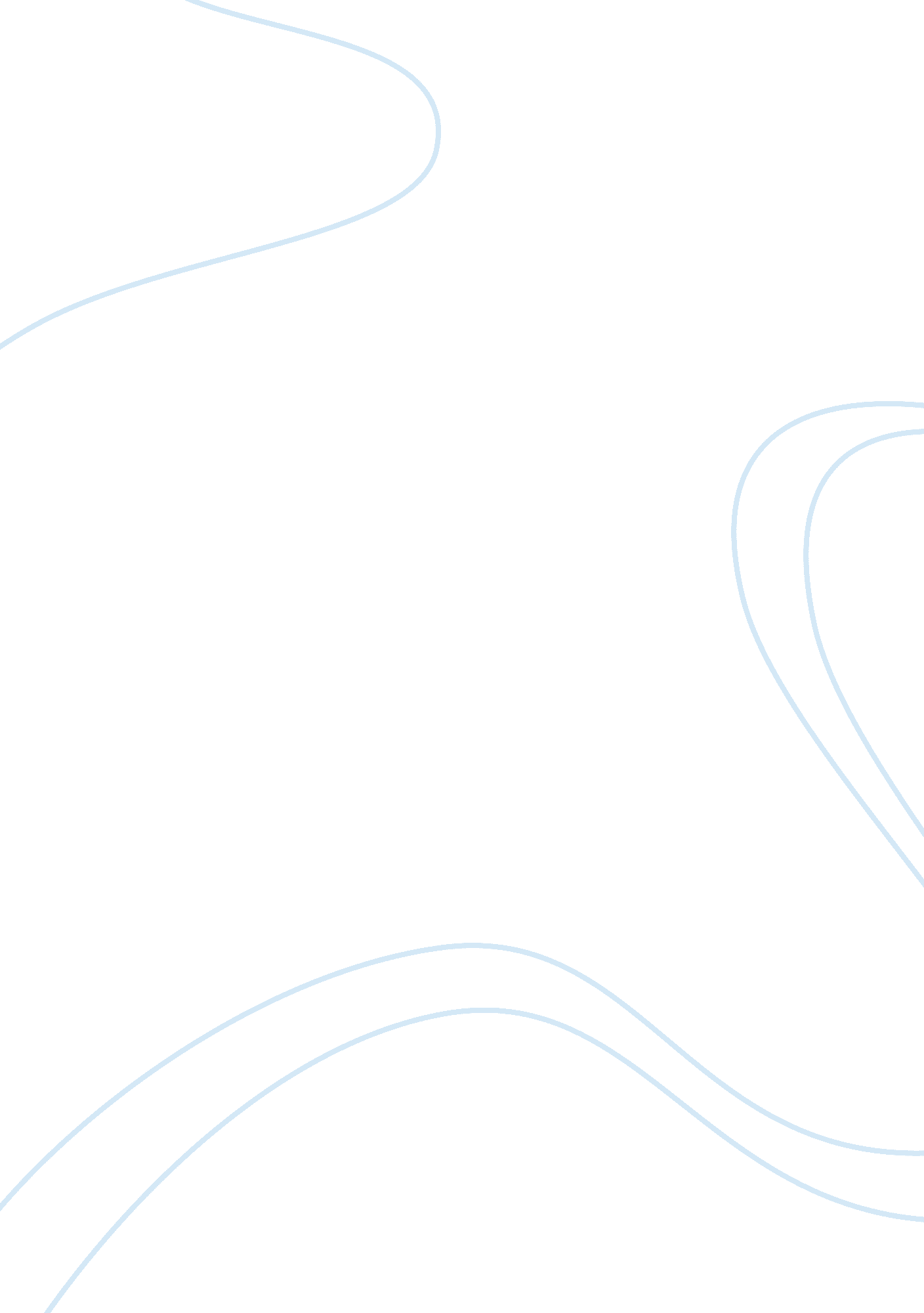 Why do most scholars believe the war was won in the west course workGovernment, Military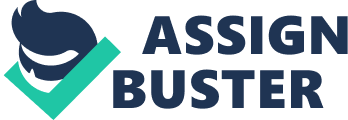 According to scholars, the West defeated East since the war between the Greeks and the Persians. i The military history analyzed seven battles that is, Gaugamela, Lepanto, Rorkes Drift, Midway, Cannae, Poitiers and Salamis. The scholars wonder why the West won the war and if this commenced as an important battle in the world of history. Victor Davis, a scholar, overestimated the number of armies and causalities of the battle. According to him, Persians had about 250, 000 men in the battlefield of Plataca in 479 BC. The number of armies had increased since Xerxes had migrated to Persia. On contrary, Arnold Toynbee believes that the Persian battle had armies not more than 190, 000 iiFrank McLynn, 2001 
In establishing the number of deaths, Hanson ascertains the US victory through head counting of the deaths. Hanson feels that there was a catastrophic rule of engagement after indulgency in cheap scorns to many people who were against the war. Every sensible person knew that US desisted from attacking Vietnam due to fear of commencement of the Third world war. For the last 2, 500 years, the West enjoyed not military supremacy. In his narrative, Hanson did not mention battles such as the battle of river Kalka in 1223; Mohi and liegnitz battles in 1241. Though it is believed that the West won the battle, there are doubts on how Russia defeated Japan in the devastating battle of the red Army. iiiFrank McLynn, 2001 References Frank McLynn. Why the West has Won by Victor Davis Hanson. Has the 'West' always defeated the 'East' in battle, ever since the Greeks fought the Persians? Marathon of misconception. (2001): accessed on July 23, 2011. 